Stadt Oberderdingen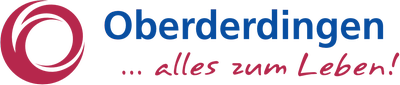 Amthof 1375038 OberderdingenAntrag Bauliche Anlagen gemäß Förderrichtlinien für Vereine und Organisationen der Stadt OberderdingenMitglieder (Stand 31.12. des Vorjahres)Gesamtmitgliederzahl: 				Mitgliederzahl Erwachsene (ab 18 Jahre):  		                   Mitgliederzahl Kinder und Jugendliche (0-17 Jahre):                               	Die Richtigkeit und Vollständigkeit der im Antrag und in den Anlagen enthaltenen Angaben wird bestätigt. Es wird versichert, dass die beantragten Mittel im Falle der Bewilligung wirtschaftlich und sparsam verwendet werden._________________________                            ___________________________________Ort, Datum				     Unterschrift vertretungsberechtigte PersonBauliche Anlagen (nur mit auszufüllen bei Antrag für bauliche Anlagen)(Gemäß Nr. 6 Absatz 6.1.bis 6.7. der Förderrichtlinien für Vereine und Organisationen)Finanzierungsplan des baulichen Projektes:Das zu fördernde Bauvorhaben muss vor der Planung mit der Stadt abgestimmt und von dieser ausdrücklich befürwortet werden.Die Richtigkeit und Vollständigkeit der im Antrag und in den Anlagen enthaltenen Angaben wird bestätigt. Es wird versichert, dass die beantragten Mittel im Falle der Bewilligung wirtschaftlich und sparsam verwendet werden._________________________                            ___________________________________Ort, Datum				     Unterschrift vertretungsberechtigte PersonI. Name des VereinsVorsitzende/r:                    PLZ/Ort:                               Strasse/Hausnr.:                Telefon Festnetz:               Telefon mobil:                    E-Mail-Adresse:                  II. MitgliederzahlenIII. Gründungsjahr des VereinesIV. BankverbindungKontoinhaber:                           IBAN:                                           BIC:                                              Kreditinstitut:                                          Bezeichnung des baulichen Projektes:            Kurzbeschreibung des baulichen Projektes (inkl. Zeitraum und Örtlichkeit):EinnahmenPlanansatz(in EUR)1. Eigenmittel2. Öffentliche MittelBundLandLandkreisSonstiges (Nennung)3. Spenden/Sponsoring4. GESAMTSUMME:AusgabenPlanansatz(in EUR)1.  Personalkosten (z.B. externe Handwerker  etc.)2. Sachkosten (Miete, Nebenkosten, Arbeitsmaterial etc.)3. GESAMTSUMME:Beantragte Zuwendung (in EUR):              